2023-2024Spokane Public Schools Elementary Supply ListGeneral classroom supplies such as pencils, glue, crayons, scissors, markers and tissue are provided by the school district.The following are recommended for students to bring to school.Grade 4Headphones for computer use Pencil Box 	3-ring binder (School, please specify inchsize if requiring)*Supply quantities requested for	 	Notebook paper – Wide Ruled 	 students only	 	Composition notebooks   (School Name)		 	Portfolio folders with pockets, 3-hole1 package subject dividers for 3-ring binderKindergarten – Grade 2Headphones for computer use Pencil BoxGym shoes for Fitness & HealthBackpack with student name clearly printed insideGrade 3Headphones for computer use Pencil BoxPencil/supply pouch to place inside 3-ring binder 1 package 8-12 colored pencilsGym shoes for Fitness & HealthBackpack with student name clearly printed insideGrade 5Headphones for computer use 1 Composition Notebook 	3-ring binder (School, If needed for AVID	1 Spiral Notebook, 8.5”x11”, 70-sheetwork, please specify inch size or delete) * 	Composition notebooks *	12-inch ruler with centimeters and inches 	Spiral notebooks, 8.5”x11”, 70-sheet *	1 package 8-12 colored pencils(School, please specify wide or college-ruled) 1 package 8-12 colored pencilsGym shoes for Fitness & HealthBackpack with student name clearly printed inside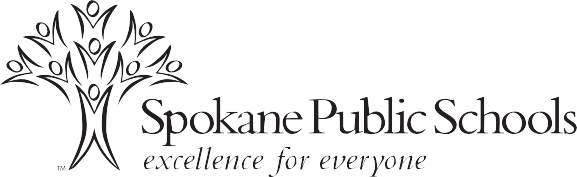 1 package of markersGym shoes for Fitness & HealthBackpack with student name clearly printed inside